RVACC DANNY BOY AUDITORIUM SEATING PLAN: 221 FULL CAPACITY STAGE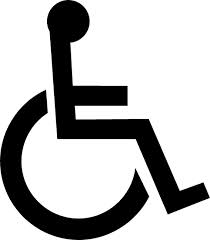 A13A12A11A10A9A8A7A6A5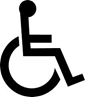 B13B12B11B10B9B8B7B6B5C17C16C15C14C13C12C11C10C9C8C7C6C5C4C3C2C1D17D16D15D14D13D12D11D10D9D8D7D6D5D4D3D2D1EE17E16E15E14E13E12E11E10E9E8E7E6E5E4E3E2E1NF17F16F15F14F13F12F11F10F9F8F7F6F5F4F3F2F1TG17G16G15G14G13G12G11G10G9G8G7G6G5G4G3G2G1RH17H16H15H14H13H12H11H10H9H8H7H6H5H4H3H2H1AJ17J16J15J14J13J12J11J10J9J8J7J6J5J4J3J2J1NK17K16K15K14K13K12K11K10K9K8K7K6K5K4K3K2K1CL17L16L15L14L13L12L11L10L9L8L7L6L5L4L3L2L1EM17M16M15M14M13M12M11M10M9M8M7M6M5M4M3M2M1N17N16N15N14N13N12N11N10N9N8N7N6N5N4N3N2N1BALCONY